Kartenbestellung für FremdensitzungenFür nachstehende Fremdensitzungen der Kampagne 2024des 1. LCV “Die Haselnüß” bestelle/n ich/wir Eintrittskarten:Sitzungstermine	Preis pro Eintrittskarte: 17,- EURTypisch Frau (26.01.24) – Preis pro Karte 21,- EUR / Männerfrühstück (28.01.24) – Preis pro Karte 29,- EUR --------------------------------------------------------------------------------------------------------1. Linsengerichter Carnevalverein“Die Haselnüß” e.V.Anmeldung für Dienste bei den Fastnachtsveranstaltungen der Kampagne 2024Für Theken-, Bar- oder sonstige Dienste stehe/n ich/wir zur Verfügung am:	Schicht (bitte ankreuzen)Eventuelle Bemerkungen zu den Diensten bitte auf der Rückseite notieren.Bitte unbedingt mit der Kartenbestellung abgeben(und bitte unbedingt auch die 2. Schicht berücksichtigen)Der Vorstand --------------------------------------------------------------------------------------------------------Bemerkungen zu den Diensten (z. B. wegen Zusammenarbeit):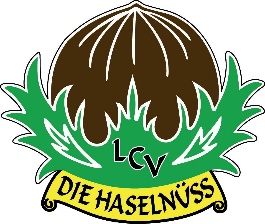 1. Linsengerichter Carnevalsverein“Die Haselnüß” e. V.Karten insgesamtDavon sollen zusammen sitzen 
(Bitte die Gruppengrößen angeben; z.B. 20 Karten 1x10, 1x5, 1x5)Sa.	13.01.2024Fr.	19.01.2024Sa.	20.01.2024Fr.	26.01.2024So. 	28.01.2024, denUnterschriftAnschrift:TerminNameAdresseTelefonSa.	13.01.20241	2Fr.	19.01.20241	2Sa.	20.01.20241	2RoMo.	12.02.20241	2